Сводная ведомость результатов проведения специальной оценки условий трудаНаименование организации: Общество с ограниченной ответственностью «ПИТЕРПЛАСТ» Таблица 1Таблица 2Дата составления:  17.03.2020       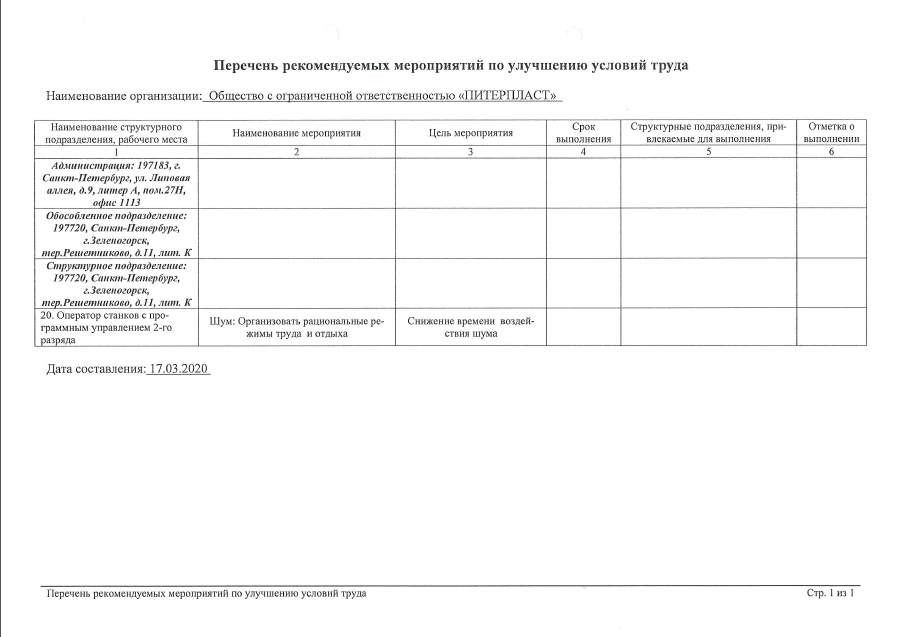 НаименованиеКоличество рабочих мест и численность работников, занятых на этих рабочих местахКоличество рабочих мест и численность работников, занятых на этих рабочих местахКоличество рабочих мест и численность занятых на них работников по классам (подклассам) условий труда из числа рабочих мест, указанных в графе 3 (единиц)Количество рабочих мест и численность занятых на них работников по классам (подклассам) условий труда из числа рабочих мест, указанных в графе 3 (единиц)Количество рабочих мест и численность занятых на них работников по классам (подклассам) условий труда из числа рабочих мест, указанных в графе 3 (единиц)Количество рабочих мест и численность занятых на них работников по классам (подклассам) условий труда из числа рабочих мест, указанных в графе 3 (единиц)Количество рабочих мест и численность занятых на них работников по классам (подклассам) условий труда из числа рабочих мест, указанных в графе 3 (единиц)Количество рабочих мест и численность занятых на них работников по классам (подклассам) условий труда из числа рабочих мест, указанных в графе 3 (единиц)Количество рабочих мест и численность занятых на них работников по классам (подклассам) условий труда из числа рабочих мест, указанных в графе 3 (единиц)НаименованиеКоличество рабочих мест и численность работников, занятых на этих рабочих местахКоличество рабочих мест и численность работников, занятых на этих рабочих местахкласс 1класс 2класс 3класс 3класс 3класс 3класс 4Наименованиевсегов том числе на которых проведена специальная оценка условий трудакласс 1класс 23.13.23.33.4.класс 412345678910Рабочие места (ед.)303002910000Работники, занятые на рабочих местах (чел.)333303210000из них женщин770700000из них лиц в возрасте до 18 лет000000000из них инвалидов000000000Индивидуальный номер рабочего местаПрофессия/должность/специальность работникаКлассы (подклассы) условий трудаКлассы (подклассы) условий трудаКлассы (подклассы) условий трудаКлассы (подклассы) условий трудаКлассы (подклассы) условий трудаКлассы (подклассы) условий трудаКлассы (подклассы) условий трудаКлассы (подклассы) условий трудаКлассы (подклассы) условий трудаКлассы (подклассы) условий трудаКлассы (подклассы) условий трудаКлассы (подклассы) условий трудаКлассы (подклассы) условий трудаКлассы (подклассы) условий трудаИтоговый класс (подкласс) условий трудаИтоговый класс (подкласс) условий труда с учетом эффективного применения СИЗПовышенный размер оплаты труда (да,нет)Ежегодный дополнительный оплачиваемый отпуск (да/нет)Сокращенная продолжительность рабочего времени (да/нет)Молоко или другие равноценные пищевые продукты (да/нет)Лечебно-профилактическое питание (да/нет)Льготное пенсионное обеспечение (да/нет)Индивидуальный номер рабочего местаПрофессия/должность/специальность работникахимический факторбиологический фактораэрозоли преимущественно фиброгенного действияшуминфразвукультразвук воздушныйвибрация общаявибрация локальнаянеионизирующие излученияионизирующие излученияпараметры микроклиматапараметры световой средытяжесть трудового процессанапряженность трудового процессаИтоговый класс (подкласс) условий трудаИтоговый класс (подкласс) условий труда с учетом эффективного применения СИЗПовышенный размер оплаты труда (да,нет)Ежегодный дополнительный оплачиваемый отпуск (да/нет)Сокращенная продолжительность рабочего времени (да/нет)Молоко или другие равноценные пищевые продукты (да/нет)Лечебно-профилактическое питание (да/нет)Льготное пенсионное обеспечение (да/нет)123456789101112131415161718192021222324Администрация: 197183, г. Санкт-Петербург, ул. Липовая аллея, д.9, литер А, пом.27Н, офис 1113Администрация: 197183, г. Санкт-Петербург, ул. Липовая аллея, д.9, литер А, пом.27Н, офис 1113Администрация: 197183, г. Санкт-Петербург, ул. Липовая аллея, д.9, литер А, пом.27Н, офис 1113Администрация: 197183, г. Санкт-Петербург, ул. Липовая аллея, д.9, литер А, пом.27Н, офис 1113Администрация: 197183, г. Санкт-Петербург, ул. Липовая аллея, д.9, литер А, пом.27Н, офис 1113Администрация: 197183, г. Санкт-Петербург, ул. Липовая аллея, д.9, литер А, пом.27Н, офис 1113Администрация: 197183, г. Санкт-Петербург, ул. Липовая аллея, д.9, литер А, пом.27Н, офис 1113Администрация: 197183, г. Санкт-Петербург, ул. Липовая аллея, д.9, литер А, пом.27Н, офис 1113Администрация: 197183, г. Санкт-Петербург, ул. Липовая аллея, д.9, литер А, пом.27Н, офис 1113Администрация: 197183, г. Санкт-Петербург, ул. Липовая аллея, д.9, литер А, пом.27Н, офис 1113Администрация: 197183, г. Санкт-Петербург, ул. Липовая аллея, д.9, литер А, пом.27Н, офис 1113Администрация: 197183, г. Санкт-Петербург, ул. Липовая аллея, д.9, литер А, пом.27Н, офис 1113Администрация: 197183, г. Санкт-Петербург, ул. Липовая аллея, д.9, литер А, пом.27Н, офис 1113Администрация: 197183, г. Санкт-Петербург, ул. Липовая аллея, д.9, литер А, пом.27Н, офис 1113Администрация: 197183, г. Санкт-Петербург, ул. Липовая аллея, д.9, литер А, пом.27Н, офис 1113Администрация: 197183, г. Санкт-Петербург, ул. Липовая аллея, д.9, литер А, пом.27Н, офис 1113Администрация: 197183, г. Санкт-Петербург, ул. Липовая аллея, д.9, литер А, пом.27Н, офис 1113Администрация: 197183, г. Санкт-Петербург, ул. Липовая аллея, д.9, литер А, пом.27Н, офис 1113Администрация: 197183, г. Санкт-Петербург, ул. Липовая аллея, д.9, литер А, пом.27Н, офис 1113Администрация: 197183, г. Санкт-Петербург, ул. Липовая аллея, д.9, литер А, пом.27Н, офис 1113Администрация: 197183, г. Санкт-Петербург, ул. Липовая аллея, д.9, литер А, пом.27Н, офис 1113Администрация: 197183, г. Санкт-Петербург, ул. Липовая аллея, д.9, литер А, пом.27Н, офис 1113Администрация: 197183, г. Санкт-Петербург, ул. Липовая аллея, д.9, литер А, пом.27Н, офис 1113Администрация: 197183, г. Санкт-Петербург, ул. Липовая аллея, д.9, литер А, пом.27Н, офис 11131Генеральный директор--------------2-НетНетНетНетНетНет2Директор по экономике--------------2-НетНетНетНетНетНет3Экономист--------------2-НетНетНетНетНетНет4Водитель2--22-22----222-НетНетНетНетНетНетОбособленное подразделение: 197720, Санкт-Петербург, г.Зеленогорск, тер.Решетниково, д.11, лит. КОбособленное подразделение: 197720, Санкт-Петербург, г.Зеленогорск, тер.Решетниково, д.11, лит. КОбособленное подразделение: 197720, Санкт-Петербург, г.Зеленогорск, тер.Решетниково, д.11, лит. КОбособленное подразделение: 197720, Санкт-Петербург, г.Зеленогорск, тер.Решетниково, д.11, лит. КОбособленное подразделение: 197720, Санкт-Петербург, г.Зеленогорск, тер.Решетниково, д.11, лит. КОбособленное подразделение: 197720, Санкт-Петербург, г.Зеленогорск, тер.Решетниково, д.11, лит. КОбособленное подразделение: 197720, Санкт-Петербург, г.Зеленогорск, тер.Решетниково, д.11, лит. КОбособленное подразделение: 197720, Санкт-Петербург, г.Зеленогорск, тер.Решетниково, д.11, лит. КОбособленное подразделение: 197720, Санкт-Петербург, г.Зеленогорск, тер.Решетниково, д.11, лит. КОбособленное подразделение: 197720, Санкт-Петербург, г.Зеленогорск, тер.Решетниково, д.11, лит. КОбособленное подразделение: 197720, Санкт-Петербург, г.Зеленогорск, тер.Решетниково, д.11, лит. КОбособленное подразделение: 197720, Санкт-Петербург, г.Зеленогорск, тер.Решетниково, д.11, лит. КОбособленное подразделение: 197720, Санкт-Петербург, г.Зеленогорск, тер.Решетниково, д.11, лит. КОбособленное подразделение: 197720, Санкт-Петербург, г.Зеленогорск, тер.Решетниково, д.11, лит. КОбособленное подразделение: 197720, Санкт-Петербург, г.Зеленогорск, тер.Решетниково, д.11, лит. КОбособленное подразделение: 197720, Санкт-Петербург, г.Зеленогорск, тер.Решетниково, д.11, лит. КОбособленное подразделение: 197720, Санкт-Петербург, г.Зеленогорск, тер.Решетниково, д.11, лит. КОбособленное подразделение: 197720, Санкт-Петербург, г.Зеленогорск, тер.Решетниково, д.11, лит. КОбособленное подразделение: 197720, Санкт-Петербург, г.Зеленогорск, тер.Решетниково, д.11, лит. КОбособленное подразделение: 197720, Санкт-Петербург, г.Зеленогорск, тер.Решетниково, д.11, лит. КОбособленное подразделение: 197720, Санкт-Петербург, г.Зеленогорск, тер.Решетниково, д.11, лит. КОбособленное подразделение: 197720, Санкт-Петербург, г.Зеленогорск, тер.Решетниково, д.11, лит. КОбособленное подразделение: 197720, Санкт-Петербург, г.Зеленогорск, тер.Решетниково, д.11, лит. КОбособленное подразделение: 197720, Санкт-Петербург, г.Зеленогорск, тер.Решетниково, д.11, лит. К5Начальник отдела ценообразования и развития--------------2-НетНетНетНетНетНет6Начальник отдела контроля качества------------2-2-НетНетНетНетНетНет7Менеджер по закупкам--------------2-НетНетНетНетНетНет8Начальник производственного отдела------------2-2-НетНетНетНетНетНет9Руководитель отдела логистики------------2-2-НетНетНетНетНетНет10Водитель погрузчика2--22-22----222-НетНетНетНетНетНет11АКонтролёр качества--2---------2-2-НетНетНетНетНетНет12А (11А)Контролёр качества--2---------2-2-НетНетНетНетНетНет13А (11А)Контролёр качества--2---------2-2-НетНетНетНетНетНет14Логист ------------2-2-НетНетНетНетНетНет15АЛогист ---2--22----222-НетНетНетНетНетНет16А (15А)Логист ---2--22----222-НетНетНетНетНетНет17Кладовщик------------2-2-НетНетНетНетНетНет18Менеджер по производству ------------2-2-НетНетНетНетНетНет19Начальник отдела планирования производства, закупок и логистики------------2-2-НетНетНетНетНетНетСтруктурное подразделение: 197720, Санкт-Петербург, г.Зеленогорск, тер.Решетниково, д.11, лит. КСтруктурное подразделение: 197720, Санкт-Петербург, г.Зеленогорск, тер.Решетниково, д.11, лит. КСтруктурное подразделение: 197720, Санкт-Петербург, г.Зеленогорск, тер.Решетниково, д.11, лит. КСтруктурное подразделение: 197720, Санкт-Петербург, г.Зеленогорск, тер.Решетниково, д.11, лит. КСтруктурное подразделение: 197720, Санкт-Петербург, г.Зеленогорск, тер.Решетниково, д.11, лит. КСтруктурное подразделение: 197720, Санкт-Петербург, г.Зеленогорск, тер.Решетниково, д.11, лит. КСтруктурное подразделение: 197720, Санкт-Петербург, г.Зеленогорск, тер.Решетниково, д.11, лит. КСтруктурное подразделение: 197720, Санкт-Петербург, г.Зеленогорск, тер.Решетниково, д.11, лит. КСтруктурное подразделение: 197720, Санкт-Петербург, г.Зеленогорск, тер.Решетниково, д.11, лит. КСтруктурное подразделение: 197720, Санкт-Петербург, г.Зеленогорск, тер.Решетниково, д.11, лит. КСтруктурное подразделение: 197720, Санкт-Петербург, г.Зеленогорск, тер.Решетниково, д.11, лит. КСтруктурное подразделение: 197720, Санкт-Петербург, г.Зеленогорск, тер.Решетниково, д.11, лит. КСтруктурное подразделение: 197720, Санкт-Петербург, г.Зеленогорск, тер.Решетниково, д.11, лит. КСтруктурное подразделение: 197720, Санкт-Петербург, г.Зеленогорск, тер.Решетниково, д.11, лит. КСтруктурное подразделение: 197720, Санкт-Петербург, г.Зеленогорск, тер.Решетниково, д.11, лит. КСтруктурное подразделение: 197720, Санкт-Петербург, г.Зеленогорск, тер.Решетниково, д.11, лит. КСтруктурное подразделение: 197720, Санкт-Петербург, г.Зеленогорск, тер.Решетниково, д.11, лит. КСтруктурное подразделение: 197720, Санкт-Петербург, г.Зеленогорск, тер.Решетниково, д.11, лит. КСтруктурное подразделение: 197720, Санкт-Петербург, г.Зеленогорск, тер.Решетниково, д.11, лит. КСтруктурное подразделение: 197720, Санкт-Петербург, г.Зеленогорск, тер.Решетниково, д.11, лит. КСтруктурное подразделение: 197720, Санкт-Петербург, г.Зеленогорск, тер.Решетниково, д.11, лит. КСтруктурное подразделение: 197720, Санкт-Петербург, г.Зеленогорск, тер.Решетниково, д.11, лит. КСтруктурное подразделение: 197720, Санкт-Петербург, г.Зеленогорск, тер.Решетниково, д.11, лит. КСтруктурное подразделение: 197720, Санкт-Петербург, г.Зеленогорск, тер.Решетниково, д.11, лит. К20Оператор станков с программным управлением 2-го разряда --23.1--------2-3.1-ДаНетНетНетНетНет21Мастер------------2-2-НетНетНетНетНетНет22Сервисный инженер--22---2----2-2-НетНетНетНетНетНет23Оператор производства ------------2-2-НетНетНетНетНетНет24Помощник мастера ------------2-2-НетНетНетНетНетНет25Сборщик деталей и изделий------------2-2-НетНетНетНетНетНет26Водитель2--22-22----222-НетНетНетНетНетНет27Бухгалтер--------------2-НетНетНетНетНетНет28Менеджер административного отдела--------------2-НетНетНетНетНетНет29Специалист по охране труда и экологии--------------2-НетНетНетНетНетНет30Старший специалист по качеству------------2-2-НетНетНетНетНетНет